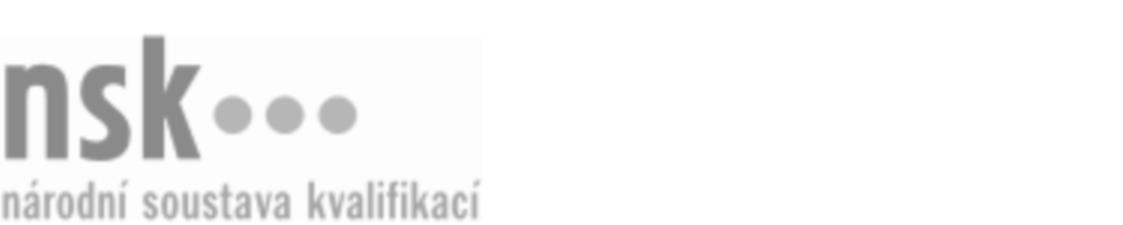 Kvalifikační standardKvalifikační standardKvalifikační standardKvalifikační standardKvalifikační standardKvalifikační standardKvalifikační standardKvalifikační standardTechnik/technička inteligentních elektroinstalací (kód: 26-042-M) Technik/technička inteligentních elektroinstalací (kód: 26-042-M) Technik/technička inteligentních elektroinstalací (kód: 26-042-M) Technik/technička inteligentních elektroinstalací (kód: 26-042-M) Technik/technička inteligentních elektroinstalací (kód: 26-042-M) Technik/technička inteligentních elektroinstalací (kód: 26-042-M) Technik/technička inteligentních elektroinstalací (kód: 26-042-M) Autorizující orgán:Ministerstvo průmyslu a obchoduMinisterstvo průmyslu a obchoduMinisterstvo průmyslu a obchoduMinisterstvo průmyslu a obchoduMinisterstvo průmyslu a obchoduMinisterstvo průmyslu a obchoduMinisterstvo průmyslu a obchoduMinisterstvo průmyslu a obchoduMinisterstvo průmyslu a obchoduMinisterstvo průmyslu a obchoduMinisterstvo průmyslu a obchoduMinisterstvo průmyslu a obchoduSkupina oborů:Elektrotechnika, telekomunikační a výpočetní technika (kód: 26)Elektrotechnika, telekomunikační a výpočetní technika (kód: 26)Elektrotechnika, telekomunikační a výpočetní technika (kód: 26)Elektrotechnika, telekomunikační a výpočetní technika (kód: 26)Elektrotechnika, telekomunikační a výpočetní technika (kód: 26)Elektrotechnika, telekomunikační a výpočetní technika (kód: 26)Týká se povolání:Technik inteligentních elektroinstalacíTechnik inteligentních elektroinstalacíTechnik inteligentních elektroinstalacíTechnik inteligentních elektroinstalacíTechnik inteligentních elektroinstalacíTechnik inteligentních elektroinstalacíTechnik inteligentních elektroinstalacíTechnik inteligentních elektroinstalacíTechnik inteligentních elektroinstalacíTechnik inteligentních elektroinstalacíTechnik inteligentních elektroinstalacíTechnik inteligentních elektroinstalacíKvalifikační úroveň NSK - EQF:444444Odborná způsobilostOdborná způsobilostOdborná způsobilostOdborná způsobilostOdborná způsobilostOdborná způsobilostOdborná způsobilostNázevNázevNázevNázevNázevÚroveňÚroveňOrientace v technické dokumentaci a normáchOrientace v technické dokumentaci a normáchOrientace v technické dokumentaci a normáchOrientace v technické dokumentaci a normáchOrientace v technické dokumentaci a normách33Stanovení pracovních postupů, prostředků a metodStanovení pracovních postupů, prostředků a metodStanovení pracovních postupů, prostředků a metodStanovení pracovních postupů, prostředků a metodStanovení pracovních postupů, prostředků a metod44Kontrola zapojení sběrnicového systémuKontrola zapojení sběrnicového systémuKontrola zapojení sběrnicového systémuKontrola zapojení sběrnicového systémuKontrola zapojení sběrnicového systému44Kontrola zapojení radiofrekvenčního systémuKontrola zapojení radiofrekvenčního systémuKontrola zapojení radiofrekvenčního systémuKontrola zapojení radiofrekvenčního systémuKontrola zapojení radiofrekvenčního systému44Měření elektrických veličinMěření elektrických veličinMěření elektrických veličinMěření elektrických veličinMěření elektrických veličin33Odzkoušení a nastavení uživatelských funkcí sběrnicového a radiofrekvenčního systému v interiéruOdzkoušení a nastavení uživatelských funkcí sběrnicového a radiofrekvenčního systému v interiéruOdzkoušení a nastavení uživatelských funkcí sběrnicového a radiofrekvenčního systému v interiéruOdzkoušení a nastavení uživatelských funkcí sběrnicového a radiofrekvenčního systému v interiéruOdzkoušení a nastavení uživatelských funkcí sběrnicového a radiofrekvenčního systému v interiéru44Vytvoření uživatelského manuálu systému, zaškolení koncového uživateleVytvoření uživatelského manuálu systému, zaškolení koncového uživateleVytvoření uživatelského manuálu systému, zaškolení koncového uživateleVytvoření uživatelského manuálu systému, zaškolení koncového uživateleVytvoření uživatelského manuálu systému, zaškolení koncového uživatele44Instalace nových přístrojů do sběrnicového a radiofrekvenčního systému, znovunastavení systémuInstalace nových přístrojů do sběrnicového a radiofrekvenčního systému, znovunastavení systémuInstalace nových přístrojů do sběrnicového a radiofrekvenčního systému, znovunastavení systémuInstalace nových přístrojů do sběrnicového a radiofrekvenčního systému, znovunastavení systémuInstalace nových přístrojů do sběrnicového a radiofrekvenčního systému, znovunastavení systému44Vedení dokumentace systému inteligentní instalaceVedení dokumentace systému inteligentní instalaceVedení dokumentace systému inteligentní instalaceVedení dokumentace systému inteligentní instalaceVedení dokumentace systému inteligentní instalace44Bezpečnost práce při obsluze a práci na elektrických zařízeních a první pomoc při úrazu elektrickým proudemBezpečnost práce při obsluze a práci na elektrických zařízeních a první pomoc při úrazu elektrickým proudemBezpečnost práce při obsluze a práci na elektrických zařízeních a první pomoc při úrazu elektrickým proudemBezpečnost práce při obsluze a práci na elektrických zařízeních a první pomoc při úrazu elektrickým proudemBezpečnost práce při obsluze a práci na elektrických zařízeních a první pomoc při úrazu elektrickým proudem33Technik/technička inteligentních elektroinstalací,  29.03.2024 13:34:50Technik/technička inteligentních elektroinstalací,  29.03.2024 13:34:50Technik/technička inteligentních elektroinstalací,  29.03.2024 13:34:50Technik/technička inteligentních elektroinstalací,  29.03.2024 13:34:50Strana 1 z 2Strana 1 z 2Kvalifikační standardKvalifikační standardKvalifikační standardKvalifikační standardKvalifikační standardKvalifikační standardKvalifikační standardKvalifikační standardPlatnost standarduPlatnost standarduPlatnost standarduPlatnost standarduPlatnost standarduPlatnost standarduPlatnost standarduStandard je platný od: 15.10.2022Standard je platný od: 15.10.2022Standard je platný od: 15.10.2022Standard je platný od: 15.10.2022Standard je platný od: 15.10.2022Standard je platný od: 15.10.2022Standard je platný od: 15.10.2022Technik/technička inteligentních elektroinstalací,  29.03.2024 13:34:50Technik/technička inteligentních elektroinstalací,  29.03.2024 13:34:50Technik/technička inteligentních elektroinstalací,  29.03.2024 13:34:50Technik/technička inteligentních elektroinstalací,  29.03.2024 13:34:50Strana 2 z 2Strana 2 z 2